Начальнику ФГАУ «КВЦ «Патриот»______________________________от ___________________________					______________________________					______________________________Уважаемый ____________________________Текст письмаФИО руководителя ___________________     ___________________				(организации)					(подпись)Дата М.П.Пояснение к письму1. Текст письма в произвольной форме. 	2. Обязательные данные:	- наименование организации;	- название мероприятия (работ);	- виды проводимых работ;	- период проведения работ;	- лицо ответственное за проведение работ (контактный телефон).3.Письмо оформляется на ФИРМЕННОМ БЛАНКЕ Вашей организациии отправляется в приёмную руководителя нашего Учреждения на почту: info@patriot-expo.ru	4. Перечень объектов ФГАУ «КВЦ «Патриот»: - Выставочный павильон «А»; «В»; «С»; «D»; - Центральный выставочный павильон; - Конгресс-центр;- Открытые демонстрационные площадки;- Пресс-центр;- Гостевой павильон; - Павильон ВПК; - Павильоны предприятий промышленного комплекса: «Калашников», «РосТех», «ОСК», «КТРВ», «ОАК» (демодома).	5. Письмо направляется не позднее 10-ти дней до начала мероприятия (подготовительных работ).6. К письму прилагается: план-схема застройки объекта; график проводимых работ.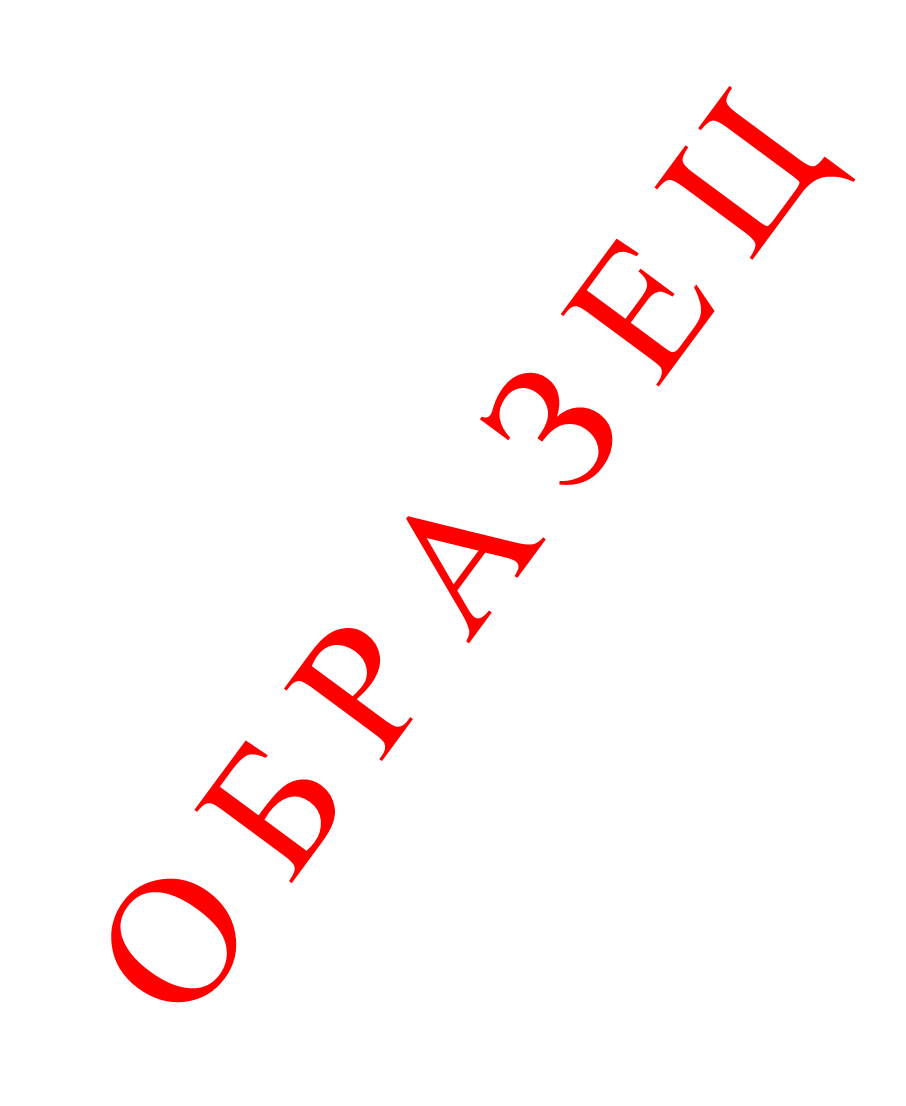 Начальнику ФГАУ «КВЦ «Патриот»Ющук Е.В.от генерального директора					ООО «Смарт Групп»					Иванова И.И.Уважаемый Евгений Владимирович.В рамках подготовки к проведению Фестиваля «Чистое лето», просим Вас разрешить заезд в павильон «В» ФГАУ «КВЦ «Патриот» сотрудников ООО «Смарт Групп» с 25 июля 2018 года для производства монтажа выставочного оборудования. Демонтажные работы будут производится 31 июля 2018 года. Ответственный за проведение работ Антонов Семён Семёнович, т. 8-000-000-00-00.Приложение:- план-схема застройки объекта;- график проводимых работ.Генеральный директор ООО «Смарт Групп»Иванов Иван Иванович    				 ____________________										(подпись)12 июля 2018 года	М.П.ПЛАН-СХЕМАразмещения элементов гоночной трассы 3-го чемпионата по дрон-биатлону в рамках проведения международных армейских игр АрМИ-2018(Выставочный павильон «В»)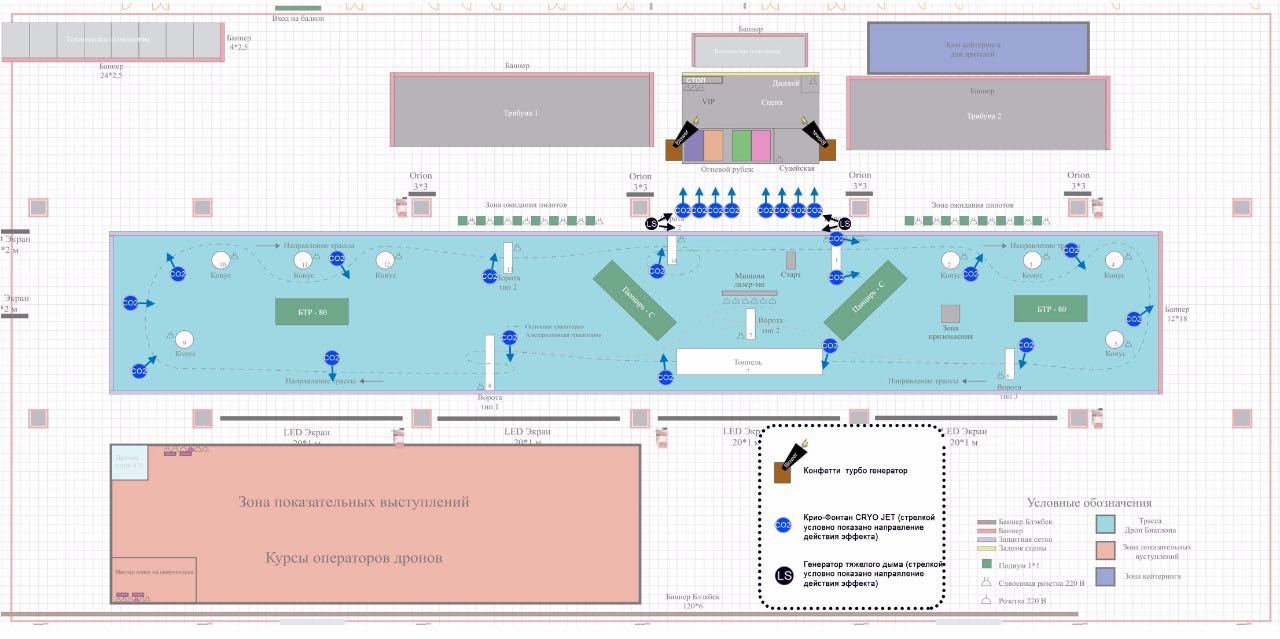 График монтажных (демонтажных) работ в рамках подготовки и проведения церемонии закрытия Армейских международных игр АрМИ - 2018График монтажных (демонтажных) работ в рамках подготовки и проведения церемонии закрытия Армейских международных игр АрМИ - 2018График монтажных (демонтажных) работ в рамках подготовки и проведения церемонии закрытия Армейских международных игр АрМИ - 2018График монтажных (демонтажных) работ в рамках подготовки и проведения церемонии закрытия Армейских международных игр АрМИ - 2018График монтажных (демонтажных) работ в рамках подготовки и проведения церемонии закрытия Армейских международных игр АрМИ - 2018Время начала монтажа               Состояние / действиеДата и время окончания монтажа/демонтажа                  Дата и время окончания монтажа/демонтажа                  Участники               29.07.201829.07.201829.07.201829.07.201829.07.20189:00Завоз и монтаж  силовых  конструкций для периметра\башни под экраны02.08.20188:00Инсталл9:00Завоз и монтаж электроразводки для дежурного электричества29.08.201810:00Эвент Энержди01.08.201801.08.201801.08.201801.08.201801.08.20189:00Завоз и монтаж сцены02.08.20188:00Арлекино02.08.201802.08.201802.08.201802.08.201802.08.20189:00Завоз и монтаж декорирования06.08.201812:00Эйд Дизайн9:00Завоз и монтаж риггинга под звук, свет, видео и дороги03.08.201818:00Арлекино03.08.201803.08.201803.08.201803.08.201803.08.20189:00Завоз и монтаж светового/звукового оборудования08.08.201817:00Арлекино9:00Завоз и монтаж видео оборудования08.08.201817:00BSS05.08.201805.08.201805.08.201805.08.201805.08.20189:00Завоз и монтаж управляемых лебедок05.08.201820:00Арлекино07.08.201807.08.201807.08.201807.08.201807.08.201810:00Завоз и монтаж шатров - гримерок07.08.201820:00Шоу Сервис9:00Завоз и монтаж отсечек из бархата08.08.201817:00Арлекино21:00Завоз и монтаж партера08.08.201812:00Арлекино08.08.201808.08.201808.08.201808.08.201808.08.201817:00Готовность всех служб к репетиции08.08.201817:00Все участники09.08.201809.08.201809.08.201809.08.201809.08.201810:00Репетиции09.08.201819:00Все участники10.08.201810.08.201810.08.201810.08.201810.08.201810:00Репетиции10.08.201819:00Все участники11.08.201811.08.201811.08.201811.08.201811.08.201820:00Мероприятие11.08.201823:30Все участники23:30Демонтаж12.08.20188:00Все участники